                                         СТАНДАРТ ПОРОДЫ   № 4.1  WKU                          АВСТРАЛИЙСКАЯ БОРЗАЯ   (KANDAGAROO DOG)  Страна происхождения: Австралия.Классификация -  IV группа WKU, борзые.Стандарт принят впервые  - 25.10.2013Назначение: охота.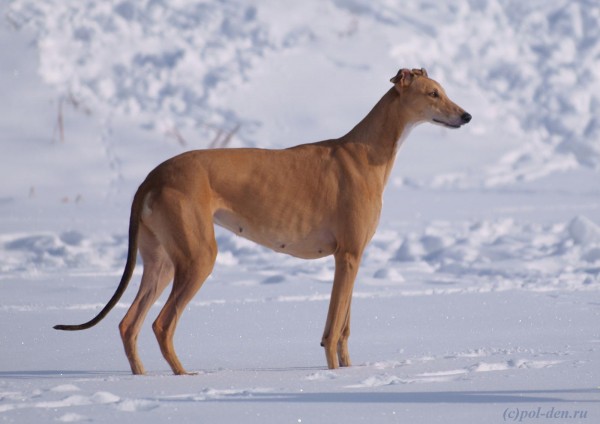 История породы. Как  следует  из названия,  эта порода выведена в Австралии путем скрещивания охотничьих пород  дирхаунд  и грейхаунд,  для охоты на кенгуру, которые в свое время уничтожали сельскохозяйственные угодья австралийский  фермеров. Первые упоминания об австралийской борзой встречаются в конце 1700-ых годов. А в Тасмании австралийские борзые были так популярны, что это даже мешало развитию сельского хозяйства, поскольку все были слишком заняты охотой с кенгуровыми собаками.Характер и темперамент.  Кенгуровая собака - это крупный, сильный охотничий пес .   Порода считается борзой, и кенгуровая собака не уступает по качествам другим представителям этой группы. Сила, скорость и резвость - достоинства австралийской борзой. Она считается одной из самых быстрых пород на свете.  Достоинства австралийской борзой в её невероятно быстром беге, азарте. Собака не дает своей жертве не единого шанса на выживание. Австралийская борзая имеет отличную комбинацию из скорости, силы и выносливости. Кенгуру может развивать огромную скорость, а когда собаки настигают их, прыгают в воду и спасаются вплавь. Или встав спиной к дереву, отбиваются ногами и хвостом, представляя собой очень опасного противника.Охотничий инстинкт кенгуровой собаки может удовлетворяться охотой на мелких, не запрещенных к уничтожению животных. Особенных успехов представители австралийской борзой достигли в собачьих бегах, благодаря своей невероятной выносливости и скорости. Собаку также можно использовать в качестве сторожа. Только не следует забывать, что с австралийской борзой необходимо много двигаться. Австралийскую борзую нельзя держать в доме, представители этой породы агрессивны и вспыльчивы. Щенки австралийской борзой отличаются агрессивностью с первых дней жизни. Уход за шерстью достаточно прост, собаку необходимо расчесывать специальной щеткой один раз в неделю. У австралийской борзой крайне редко встречаются серьезные заболевания, считается, что это крепкая собака, не подверженная болезням.Внешний вид.  Должен напомнить борзую, но большего размера. Австралийская борзая должна иметь комбинацию из скорости, выносливости и силы, так как это агрессивный охотник.Голова.  Широкая  между ушами, сужающаяся вниз. Она должна быть длинной и сильной.Глаза.  Темного цвета, миндалевидной формы. Зрение хорошее. Собака должна определять перемещение дичи на дальнем расстоянии. Уши . Маленькие, сложенные, поднимающиеся над головой при возбуждении. Уши тонкие, обращены назад вдоль шеи. Зубы.  Челюсти крепкие, сильные.  Ножницеобразный прикус, допускается прямой. Шея.  Сильная и длинная - должна быть достаточно длинная, чтобы подобрать кролика, а также сильная, чтобы держать большую дичь.Корпус. Тело должно напомнить большую, более сильную  борзую. Плечи: сильно отведены назад. Грудь округлая и очень глубокая. Задняя часть корпуса: свисающая, широкая и мощная.Хвост.  Длинный, толстый у основания, книзу сужающийся. Хвост очень гибкий.Конечности. Крепкие, длинные и стройные. Лапы компактные, с правильными суставами   пальцев. Передние конечности прямые. Задние  мускулистые с  крепкими плюснами.  Движения.  Легкие, активные, с длинным большим шагом.Шерсть.  Выделено  три  основных  вида  шерстного покрова  –  жесткий,  который  больше напоминает  шерсть  дирхаундов;  гладкий,  который  похож  на шерстный покров  грейхаунда  (только  более  жесткий),  и  смешанный,  который  по текстуре  находится  между  двумя  другими видами  шерстного  покрова.  Жесткошерстный  вид  известен  как шотландская  борзая.Окрас.  Любой цвет является приемлемым. Преимущественно встречается белый окрас. Окрас может быть различным с преобладанием белого (светлого) цвета. Встречается и черный окрас.Размеры. Рост: кобели - 69-82 см, суки - 66-76 см. Вес: кобели - 32-45 кг, суки - 27-40 кг.Как правило, если рост у собаки выше 82 см, то это уменьшает скорость, а если собака немного ниже 66 см, то это отражается на силе.Примечание. Кобели должны иметь два развитых семенника, полностью опущенных в мошонку.Недостатки.  Незначительные отклонения от указанного стандарта.Пороки.Рост ниже 65 см и выше 85 см.Грубая голова.Отсутствие 4-х и более зубов ( кроме резцов и клыков).Светлые глаза.Крупные уши.Шея слабая или с подвесом.Мелкая грудь.Спина мягкая.Провисшая поясница.Хвост короткий, с изломом.Дисквалификация.Крипторхизм односторонний или полный.Недокус или перекус.Трусость.Движения тяжелые, непродуктивные